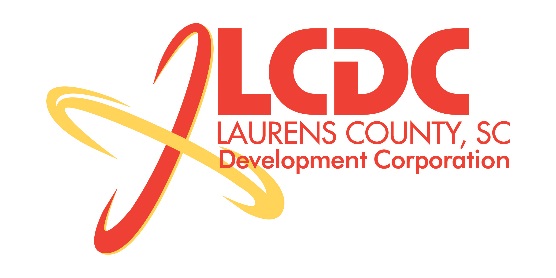 Board Meeting Tuesday, March 17, 201512:00 PMLaurens County Chamber of Commerce MEETING AGENDAWelcome / Call to Order / Invocation – Stan BrysonApproval of Agenda – Stan Bryson Approval of 1/20/15 Minutes – Stan BrysonReview of January/February Financials & Investor Update – Lynn FinleyBusiness/ReportsExisting Industry/Retail Update – Jon ColemanEconomic Development Update – Marvin MossCEDC Update – Collie LehnLaurens ED Update – John YoungUpstate Alliance Update – John LummusApproval of Revised Budget – Frank StovallReview SCDOC County Assessment – Marvin MossExecutive Session (if needed)Adjourn